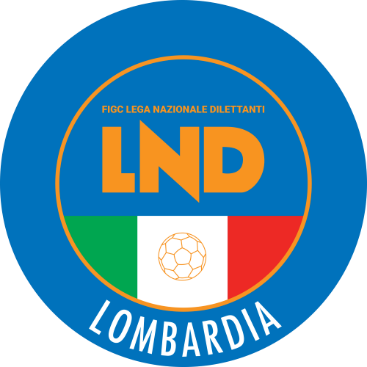 			UFFICIO AFFARI GENERALIMILANO-VIA PITTERI 95/2    TEL. 02/21722202-204   FAX 02/21722233            E-MAIL affarigeneralicrl@lnd.itMODULO PER RICHIESTA MINUTO DI RACCOGLIMENTO E LUTTO AL BRACCIO	TIMBRO SOCIETA’							FIRMA PRESIDENTEN.B. SI PREGA DI ESIBIRE LA PRESENTE RICHIESTA E LA RELATIVA AUTORIZZAZIONE AL DIRETTORE DI GARADATA INVIO: OGGETTO: Richiesta minuto di raccoglimento e lutto al braccioSOCIETA’:NOME E COGNOME SOGGETTO DECEDUTOGENERALITA’, RUOLO SOCIETARIO O ALTROMOTIVAZIONI:GARA:CATEGORIA:DATA GARA: